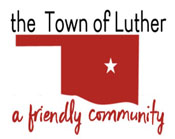 
NOTICE AND AGENDA OF SPECIAL MEETINGBOARD OF TRUSTEES FOR THE TOWN OF LUTHER THURSDAY, FEBRUARY 24, 2022, AT 6:30 P.M.LUTHER TOWN HALL108 SOUTH MAIN STREET, LUTHER, OKLAHOMA 73054Official action can only be taken on items which appear on the agenda.  The Trustees may adopt, approve, ratify, deny, defer, recommend, amend, strike, or continue any agenda item.  When more information is needed to act on an item, the Trustees may refer the matter to the Chairman or the Town Attorney, or back to a committee or recommending body.  Under certain circumstances, items may be deferred to a specific later date or stricken from the agenda entirely.Call to OrderInvocationPledge of AllegianceRoll CallDetermination of a quorumTrustee CommentsTrustee One (Terry Arps)Consideration, discussion, and possible ratification of the Surplus Property Transfer Agreement with the City of Edmond for the receipt of a 2009 Dodge Charger Patrol Vehicle and a 2012 Dodge Charger Patrol Vehicle.Consideration, discussion and possible action to enter into an agreement with Wilson Homes or their investor for sewer infrastructure funding match. Tabled from February 8, 2022.Consideration, discussion and possible action on Tobacco Settlement Endowment Trust (TSET) requirements for grants and suggested modifications of Luther Town ordinances and policies.   Consideration, discussion and possible action to authorize the acceptance of the Oklahoma TSET Certification of Non-Acceptance of Tobacco Funds.Consideration, discussion and possible action to renew the lease with the Community Action Agency for the building located at 319 SW 25th Street, known as the Armstrong Head Start building, in the amount of $1,000 per month for the period of March 31, 2022 to March 31, 2023. Consideration, discussion and possible action concerning size, composition, charter and meeting dates, times and places for the Luther Fire Department Advisory Committee.Consideration, discussion and possible action to apply for a $1,000 grant from the Oklahoma Code Enforcement Association to conduct minor park improvements at Booker T Washington Park before the AAA Road Fest in June 2022. Trustee Two (Brian Hall)Trustee Three (Carla Caruthers)Consideration, discussion and possible action to approve an estimate from CASCO Industries for $1,008.59, to conduct required annual maintenance and testing on Cascade air system and MSA air packs.Trustee Four (Jeff Schwarzmeier)Trustee Five (Joshua Rowton)Citizen participation:  Citizens may address the Board during open meetings on any matter on the agenda prior to the Board taking action on the matter. On any item not on the current agenda, citizens may address the Board under the agenda item Citizen Participation. Citizens should fill out a Citizen’s Participation Request form and give it to the Mayor. Citizen Participation is for information purposes only, and the Board cannot discuss, act or make any decisions on matters presented under Citizens Participation. Citizens are requested to limit their comments to two minutes.Adjourn.______________________________Scherrie Pidcock, Town ClerkAgenda Posted Tuesday, February 22, 2022, at Luther Town Hall, on the website at www.townoflutherok.com and on Facebook at The Town of Luther, prior to 6:30 p.m.